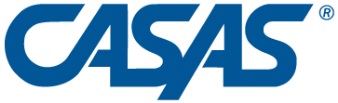 Comprehensive Adult Student Assessment SystemsCalifornia Trainings – March 2019Go to the CASAS Training Registration website to enroll in face-to-face and webinar trainings for Accountability, AEBG, and CASAS Implementation as well as Network and Regional meetings.2019 California EL Civics Conferences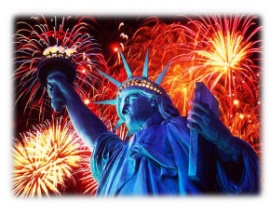 Integrated EL Civics and Citizenship Preparation.	Networking Sessions/Updates from CDE, CASAS, OTAN, CALPRO, & AEP.For Individual Registration by Credit Card, click here.For Registration by Agency P.O., click here.Online Self-paced Trainings 2019 
	Go to the CASAS Training Registration website to enroll in self-paced trainingsFresnoMar. 8, 2019Hosted byFresno Adult School 2500 Stanislaus FresnoGo to CASAS EL Civics webpage. Questions? E-mail: lrobinson@casas.org TitleCA WIOA II Requirement CASAS eTests CASAS eTestsCASAS Implementation Basics TrainingyesCASAS Online Implementation AgreementnoCASAS eTests Online Coordinator CertificationnoCASAS eTests Online Proctor Certificationno Implementation ImplementationCASAS Beyond Implementation Basics TrainingyesCASAS Implementation Basics Trainingyes